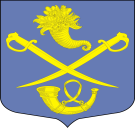 РОССИЙСКАЯ ФЕДЕРАЦИЯАДМИНИСТРАЦИЯ МУНИЦИПАЛЬНОГО ОБРАЗОВАНИЯБУДОГОЩСКОЕ ГОРОДСКОЕ ПОСЕЛЕНИЕКИРИШСКОГО МУНИЦИПАЛЬНОГО РАЙОНАЛЕНИНГРАДСКОЙ ОБЛАСТИПОСТАНОВЛЕНИЕ  от 09.06.2015 года № 109О внесении изменений в постановление от 22.12.2006г. №22«Об утверждении Положения о порядкерасходования средств резервного фонда Администрации муниципального образования Будогощское городское поселениеКиришского муниципального районаЛенинградской области»На основании  Протеста Киришской городской прокуратуры от 27.05.2015г.               №7-85-2015 на постановление главы администрации МО «Будогощское городское поселение Киришского муниципального района» №22 от 22 декабря 2006 года «Об утверждении Положения о порядке расходования средств резервного фонда администрации муниципального образования Будогощское городское поселение Киришского муниципального района», Администрация муниципального образования Будогощское городское поселение Киришского муниципального района Ленинградской областиПОСТАНОВЛЯЕТ:Внести в Положение о порядке расходования средств резервного фонда Администрации муниципального образования Будогощское городское поселение Киришского муниципального района Ленинградской области, утвержденное постановлением главы администрации муниципального образования Будогощское городское поселение от 22.12.2006г. №22 следующие изменения:в пункте 2 исключить слова: «и мероприятий местного значения».пункт 4 изложить в следующей редакции:«4. Средства резервного фонда администрации муниципального образования Будогощское городское поселение Киришского муниципального района Ленинградской области расходуются на финансирование непредвиденных расходов, в том числе на проведение аварийно-спасательных работ и иных мероприятий, связанных с ликвидацией последствий стихийных бедствий и других чрезвычайных ситуаций».2. Опубликовать настоящее постановление в газете «Будогощский вестник» и на официальном сайте муниципального образования Будогощское городское поселение в сети Интернет.3. Постановление  вступает в силу после официального опубликования.Глава администрации                                              И.Е.Резинкин